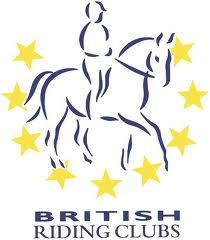 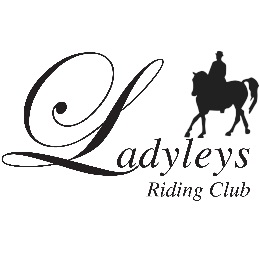 LADYLEYS RIDING CLUB 15 Glentanar CrescentDyceAberdeenAB21 7LZMob: 078899 15858Email: ladyleysrc@gmail.com Dear Secretary,Area 22 Dressage to Music Qualifier – 31st May 2020 This year’s Dressage to music Qualifiers will be held on 31st May 2020, by kind permission of Morven Gibb.Please find enclosed the entry forms for the above competition.  The closing date is 17th May 2020 QUALIFYING ENTRIES should be sent on the official BRC entry forms. They are available on the BRC website. Please remember for Qualifying entries these must be with BRC 21 days before the area qualifier, please ALSO complete the online prelim entries to BRC via the website below:Forms http://www.bhs.org.uk/enjoy-riding/british-riding-clubs/brc-downloads	Entries to BRC online via https://brc.bhs.org.uk/selectNON QUALIFYING ENTRIES should go onto the non-qualifying sheet attached to this email. Print as many as you need.Please supply contact information for your club for all future communication. Times will be emailed out and posted on the Ladyleys and Area 22 websites the Wednesday prior to the event.All horses/ponies MUST be vaccinated in line with the current 6 month rule (G7 of the BRC handbook) and these must be produced on the day by the Team Manager at registration prior to numbers being collected. These WILL be checked. The Team Manager is also responsible for all other communication with the Secretary over the weekend.All competitors are required to have their hats tagged and we are therefore, hoping clubs/competitors might manage to get this done before the qualifiers, if not there will be someone there on the day to tag hats. All riders must be a Music Member or Full Member of BDPlease make competitors familiar with the rules of DTM, (rule D4 in the 2020 handbook)Should you require stabling, please contact Morven Gibb, Ladyleys Equestrian Centre 07771 751285Yours faithfullyJulie LeaLadyleys Riding ClubDRESSAGE TO MUSIC QUALIFIERS 31st May 2020CLUB: ...............................................................................................................................................................I certify that all competitors are members of the above affiliated Riding Club, that their names appear on the current list logged at the British Riding Club office and that they agree to abide by the rules as laid down in the current Riding Clubs Rule Book.Contact name: ...................................................................................................................................................................Address: ...........................................................................................................................…...........................................................................................................................................................................................................................................Telephone number: .....................................................  Mobile number: ..................................……..................................Email address……………………………………………….....................................................................................................................Signed: ......................................................................................   Date: ..............................................................................Team Manager: ..................................................................................................................................................................Helpers.All Clubs are expected to supply a helper for the day, if they wish to split the day between various helpers, this is fine. Please provide details for those willing to help on the day.ClassTestNo. FeeTotalWarm up PrelimPrelim 15 (2008)NQ£15Warm up NoviceNovice 39 (2010)NQ£15Warm up Elementary Elementary 43 (2006)NQ£15 Junior Prelim DTMBD Prelim Freestyle to Music (2016)Q NQ£15Senior Prelim DTMBD Prelim Freestyle to Music (2016)Q NQ£15Junior Novice DTMBD Novice Freestyle to Music (2019)QNQ£15Senior Novice 0 points DTMBD Novice Freestyle to Music (2019)QNQ£15Senior Novice Points DTMBD Novice Freestyle to Music (2019)QNQ£15Junior or SeniorElementary DTMBD Elementary Freestyle to Music (2019)QNQ£15Junior or SeniorPick a Test DTM Med/ Ad MedBD Medium Freestyle to Music (2016) orBD Advanced Medium Freestyle to Music (2016)QNQ£15Pairs DTM (Jnr, snr or mixed)BRC Pairs Dressage to Music (2018)Q NQ£30Novice pairs DTM (Jnr, snr or mixed)BRC Novice Pairs Dressage to Music (2018)Q NQ£30NAMEEmail address/Mobile Tel No.AM / PM